จัดสวนอาคารวิทยุการบิน ฯ โรงเรียนบ้านคลองมะนาววันที่  21  ตุลาคม  2559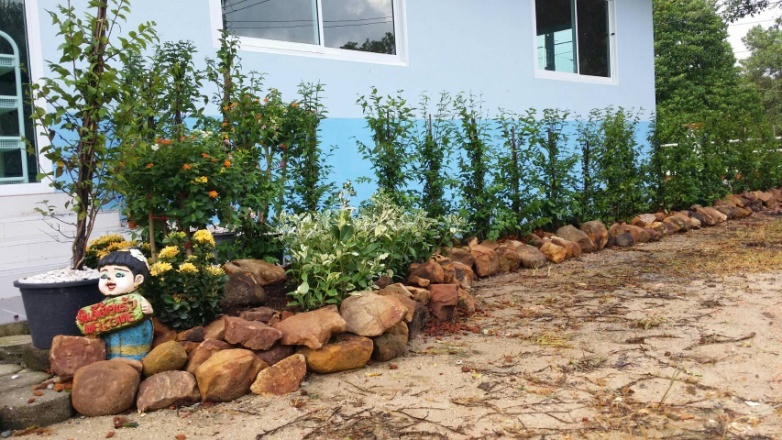 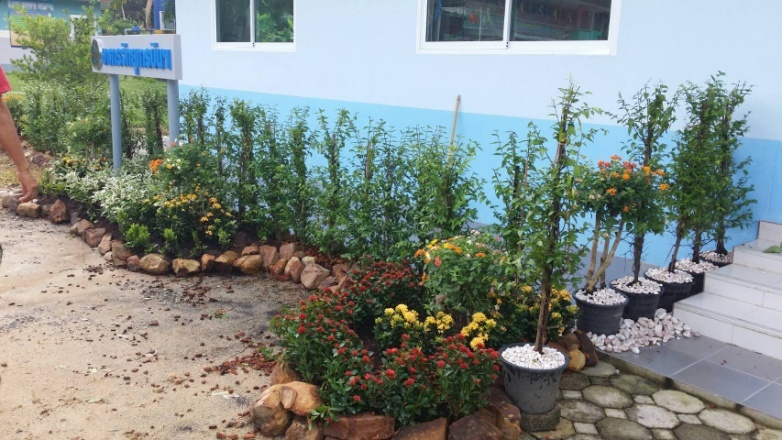 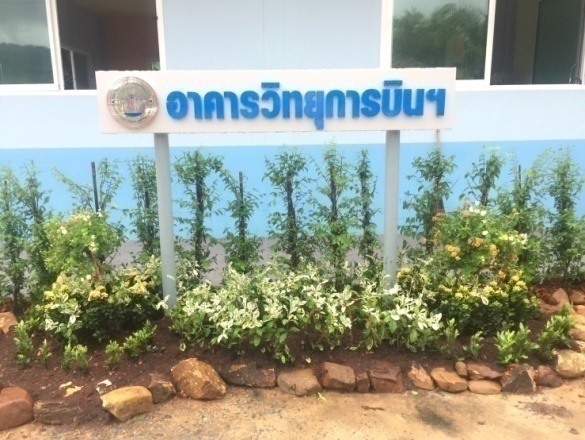 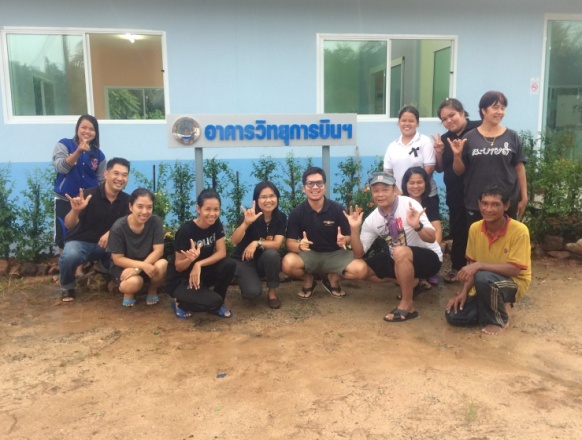 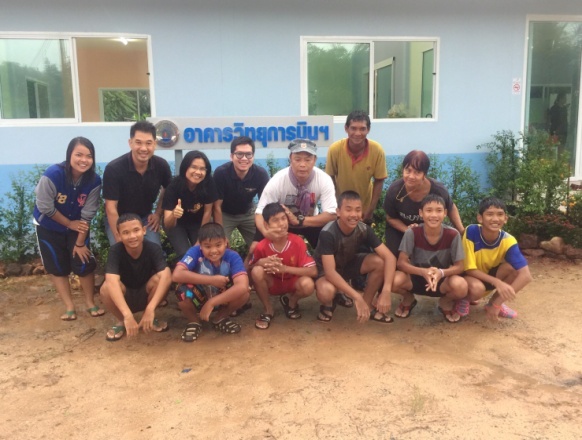 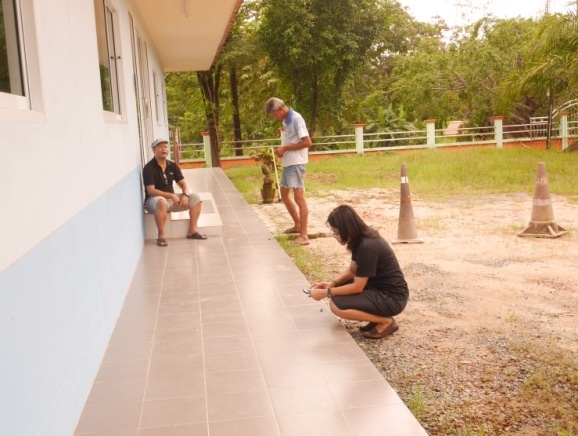 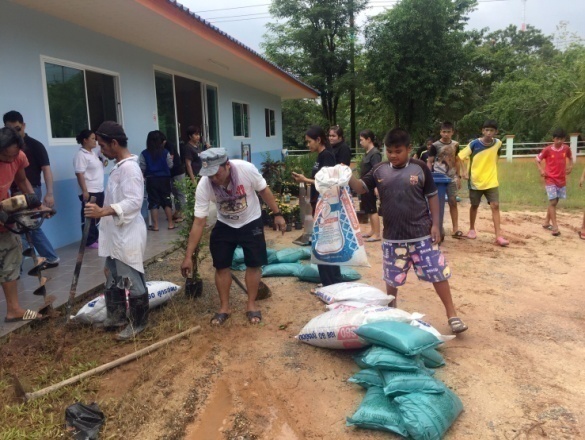 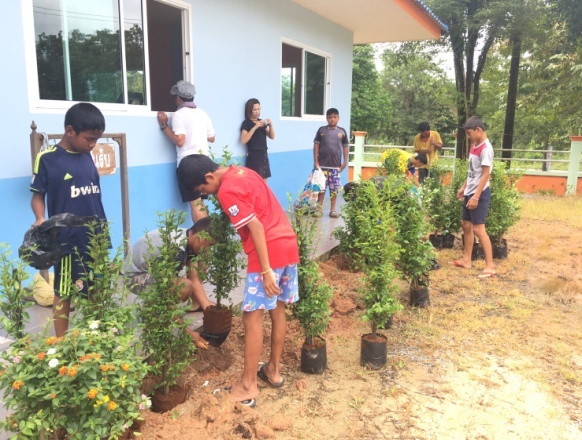 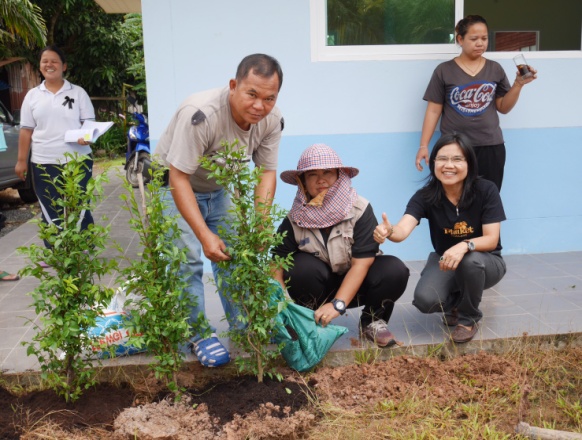 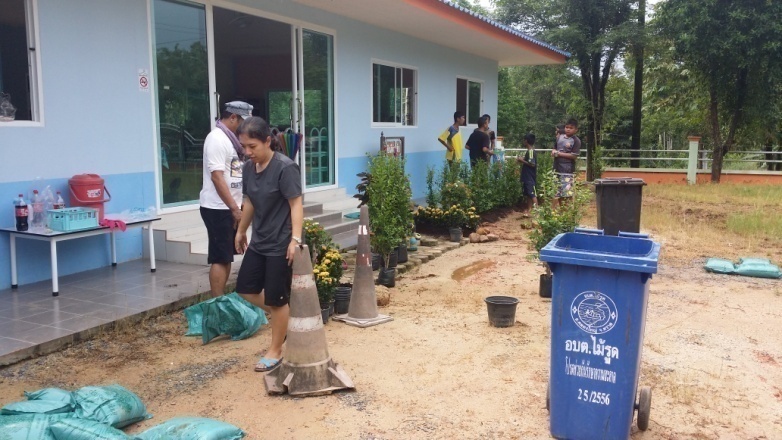 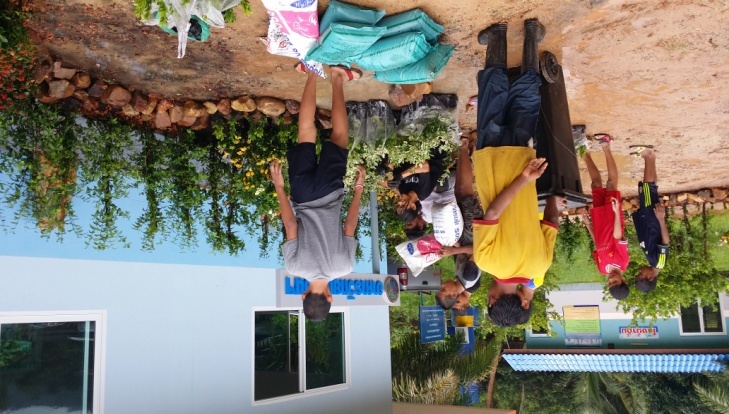 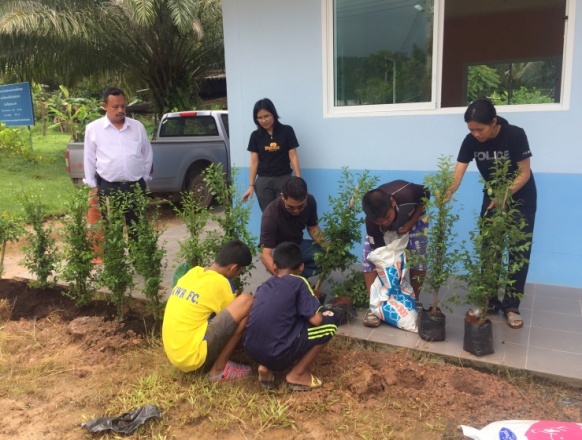 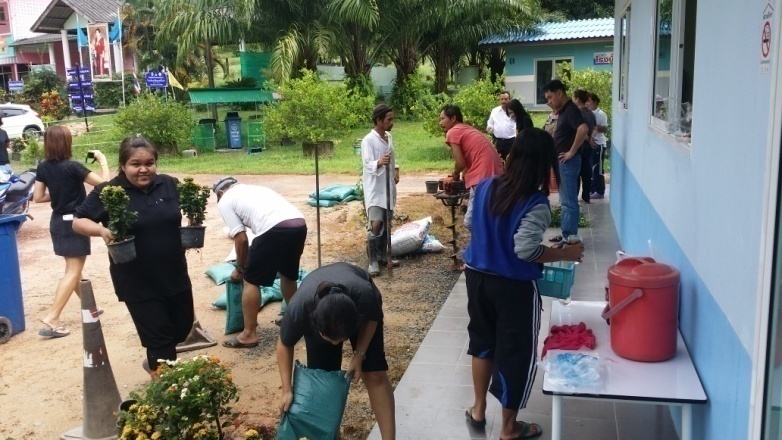 